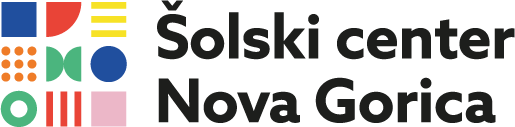 ŠC BEREIme in priimek: _________________________________________________Razred: _______________________________________________________Šola: _________________________________________________________Naslov knjige, ki si jo prebral: _____________________________________Avtor : _______________________________________________________V nekaj povedih opiši knjigo. Razloži, ali ti je bila knjiga všeč ali ne. Se ti zdi, da bi bila knjiga zanimiva tudi za druge mlade?__________________________________________________________________________________________________________________________________________________________________________________________________________________________________________________________________________________________________________________________________________________________________________________________________________________________________________________________________________________________________________________________________________________________________________________________________________________________________________________________________________________________________________________________________________________________Zanimiva misel, ki si jo našel v knjigi:___________________________________________________________________________________________________________________________________________________________________________________________________________________________Moja ocena knjige (obkroži) Katero knjigo, ki ni na seznamu, priporočaš v branje?_________________________________________________________________________